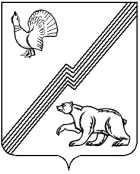 АДМИНИСТРАЦИЯ  ГОРОДА ЮГОРСКАХанты-Мансийского автономного округа - ЮгрыДЕПАРТАМЕНТ МУНИЦИПАЛЬНОЙ СОБСТВЕННОСТИ И ГРАДОСТРОИТЕЛЬСТВА628260,  Российская Федерация,                                                                                                           ИНН/КПП 8622011490/862201001                                                                                                                                         Тюменская область, Ханты-Мансийский автономный округ - Югра                                               ОГРН 1058600313914 ОКПО 78217373город Югорск, ул. 40 лет Победы, 11		e-mail:  dmsig@ugorsk.ru	adm@ugorsk.ru		факс:    (34675)  5-00-10                                                                                                                                           Пояснительная записка к отчету о ходе реализации муниципальной программы «Управление муниципальным имуществом города Югорска на 2014-2020 годы»В 2016 году в рамках муниципальной программы «Управление муниципальным имуществом города Югорска на 2014-2020 годы» было освоено 59 132 151,71 рублей при плане 59 184 401,70 рублей, что составляет 99,9%.Ответственный исполнитель муниципальной программы – Департамент муниципальной собственности и градостроительства администрации города Югорска, соисполнители: управление бухгалтерского учета и отчетности администрации города Югорска, департамент жилищно – коммунального и строительного комплекса администрации города Югорска.Целью муниципальной программы является: формирование эффективной системы управления муниципальным имуществом города Югорска, позволяющей обеспечить оптимальный состав имущества для исполнения полномочий департамента муниципальной собственности и градостроительства администрации города Югорска, достоверный учет и контроль использования муниципального имущества города Югорска.Задача муниципальной программы: управление и распоряжение муниципальным имуществом и земельными ресурсами.В рамках муниципальной программы были произведены расходы по мероприятиям:Мероприятие 1 «Содержание имущества, находящегося в муниципальной собственности» (показатель 1,2,3,4,5,6,7,8).Уточненный план на 2016 год составил 16 683 400,00 рублей, кассовое исполнение – 16 631 436,00 рублей, что составляет 99,7%, в том числе:- на основании п. 4 ч. 1 ст. 93. Федерального закона от 05.04.2013 № 44-ФЗ заключен         1 контракт на предоставление услуг по абонентскому обслуживанию программного продукта «Контур-Экстерн» на сумму 14 600,00 рублей, заключены 2 контракта на сопровождение программного комплекса «SAUMI» на сумму 150 000,00 рублей, заключены 2 контракта по доработке программного комплекса «SAUMI» (в части формирования отчетной формы «Оборотно - сальдовая ведомость») на сумму 154 000,00 рублей, заключены 3 контракта по сопровождению ПП ПАРУС 8 (настройки) и консультирование специалистов отдела по управлению муниципальным имуществом на общую сумму 35 000,00 рублей;- на основании п. 4 ч. 1 ст. 93. Федерального закона от 05.04.2013 № 44-ФЗ, заключены 34 контракта с единственным поставщиком на проведение технической инвентаризации объектов муниципальной собственности (сетей, недвижимости в количестве 157 шт.) для дальнейшей регистрации права собственности на сумму 3 013 907,88 рублей;- на основании п. 4 ч. 1 ст. 93. Федерального закона от 05.04.2013 № 44-ФЗ заключены 9 контрактов по оценке объектов муниципальной собственности на сумму 467 400,00 рублей. Всего проведена оценка 135 объектов муниципальной собственности, недвижимости (зданий, сооружений, квартир, движимого имущества) в том числе: 15 объектов недвижимого имущества площадью – 8 192,1 кв. м., 72 объекта движимого имущества, 20 земельных участков – 139 762,5 кв. м., 28 сетей, что дальнейшем позволить заключить договоры мены, купли-продажи, аренды с юридическими и физическими лицами;- на основании п. 4 ч. 1 ст. 93. Федерального закона от 05.04.2013 № 44-ФЗ заключен 1 контракт с ОАО «Служба заказчика» на оплату 1,5% от сумм, перечисленных от найма жилых помещений в сумме 15 728,46 рублей, также заключены контракты с НО «Югорский фонд капитального ремонта многоквартирных домов» и с ТСЖ «Авиатор» на оплату взносов в фонд капитального ремонта общего имущества в многоквартирных домах без проведения конкурсных процедур в сумме 4 580 298,06 рублей;- на основании п. 22 ч. 1 ст. 93. Федерального закона от 05.04.2013 № 44-ФЗ заключен 1 контракт управления многоквартирными домами с ОАО «Служба заказчика» на сумму 1 970 000,00 рублей  с оплатой в 2016 – 469 450,65 рублей;- произведена оплата управляющей компании основного долга за услуги ЖКХ по исполнительному листу ФС 013648163 от 02.11.2016 (решение Арбитражного суда ХМАО-Югры по делу А75-2521/201) в размере 1 578 840, 97 рублей, а также оплата государственной пошлины и неустойки в сумме 226 444,55 рублей;- в соответствие с Налоговым кодексом РФ осуществлены расходы на оплату транспортного налога за 50 единиц муниципального автотранспорта в сумме 399 000,00 рублей;- в соответствие с Кодексом Российской Федерации об административных правонарушениях в области дорожного движения» произведена оплата 2 штрафов на общую сумму 1 000,00 рублей;- перечислены денежные средства в МУП «Югорскэнергогаз» для увеличения уставного фонда в сумме 5 300 000,00 рублей;- в рамках соисполнителя муниципальной программы ДЖКиСК уточненный план на 2016 составил 236 200,00 рублей, кассовое исполнение – 225 705,43 рублей, что составляет 95,6%. Бюджетные ассигнования направлены на проведение ремонта крыши нежилого здания по улице Спортивная, д. 2, а также на ремонт элементов фасада нежилого здания по улице Ленина, д. 29).Мероприятие 2 «Осуществление мероприятий по землеустройству и землепользованию» (показатель 9).Уточненный план на 2016 год составил 961 000,00 рублей, кассовое исполнение –        960 715,71 рублей, что составляет 99,9%.По результатам проведенных электронных аукционов заключены 2 муниципальных контракта:- на осуществление работы по межеванию и постановке на государственный кадастровый учет, разработке лесохозяйственного регламента в отношении земельных участков, занятых городскими лесами, находящихся на территории муниципального образования городской округ город Югорска (зона с особыми условиями использования, идентично 15 земельным участкам) на сумму 1 741 832,18 рублей с оплатой в 2016 –  696 732,87 рублей;- на осуществление работы по межеванию земельных участков в городе Югорске под ИЖС, гаражами, транспортной развязки, СООТ в количестве 75 штук на общую сумму          214 082,84 рублей (оплата в 2016 – 214 082,84 рублей).Без проведения конкурентного способа заключен 1 муниципальный контракт на осуществление работ по выносу границ земельных участков на местности под ИЖС в количестве 10 земельных участков (15 000 кв. м.) на общую сумму 49 900,00 рублей. Выполнение вышеперечисленных работ направлено на увеличение доходов бюджета города за счет роста поступления платежей от продажи земельных участков или права заключения договора аренды, платежей за аренду земельных участков и поступления земельного налога.Мероприятие 3 «Капитальный ремонт объектов недвижимости, находящихся в муниципальной собственности и приобретение муниципального имущества» (показатель 10).В рамках вышеуказанного мероприятия финансирование на 2016 отсутствует. Мероприятие 4 «Обеспечение функций Департамента муниципальной собственности и градостроительства администрации города Югорска» (показатель 11).Уточненный план на 2016 год составил 41 540 000,00 тыс. рублей, кассовое исполнение – 41 540 000,00 тыс. рублей, что составляет 100%. Бюджетные ассигнования направлены на гарантийные выплаты сотрудникам департамента и их детям в соответствии с федеральным законодательством и законодательством автономного округа (денежное содержание, все виды отпусков, проезд к месту отдыха и обратно, начисления на выплаты по оплате труда, оплату командировочных расходов (суточные, проезд, проживание).Из 11 целевых показателей 10 показателей выполнены на 100%, а 1 показатель «Сохранение удельного веса выполнения плановых бюджетных ассигнований от фактически выполненных предусмотренных на проведение капитальных ремонтов нежилых зданий и помещений на уровне 100%» не выполнен, так как не было откорректировано плановое значение в 2016.   На основании вышеизложенного степень выполнения всех целевых показателей муниципальной программы составляет 90,9%.         Все мероприятия, проведенные в рамках муниципальной программы, были направлены на решение вопросов, связанных с управлением муниципальной собственностью.Первый заместительглавы администрации города-директора Департамента                                                                                                   С.Д. ГолинИсполнитель:Гл. специалистотдела по УМИКотлова А.В.телефон: 50014